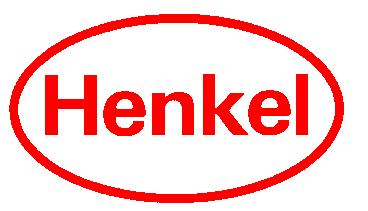 Biztonsági adatlap a 1907/2006/EK szerintoldal 1 / 10Biztonsági adatlap (BA) száma: 1319 V005.0 Felülvizsgálat dátuma: 2012. 09. 03.Weisser Riese mosópor SZAKASZ: Az anyag/keverék és a vállalat/vállalkozás azonosítása Termékazonosító Weisser Riese mosópor 1.2. Az anyag vagy keverék megfelel  azonosított felhasználása, illetve ellenjavallt felhasználásaAzonosított felhasználás: Univerzális mosóporEllenjavalt felhasználás: Gyapjú és selyem textíliák mosásához1.3 A biztonsági adatlap szállítójának adatai:Henkel CEE Erdbergstrasse 29Forgalmazza:Estella Hungary Kft1037 Budapest, Solymárvölgyi út 21385/20.1.4. Sürgősségi telefonszámEgészségügyi Toxikológiai Tájékoztató Szolgálat (ETTSZ), Tel: +36-1-476-64-64 vagy +36-80-20-11-99 (24 h)SZAKASZ: A veszély meghatározása Az anyag vagy keverék osztályozása Nincs szükség a "veszélyezteti a környezetet" megkülönböztet  jelölésre.Toxikológiai jelölés nem szükséges.2.2. Címkézési elemekCímkézési elemek (1999/45 EEC szerint):H-mondatok:H2 Gyermekek kezébe nem kerülhet.2.3. Egyéb veszélyekElőírásszerű  használat esetén nem áll fenn veszély.3. SZAKASZ: Összetétel vagy az összetevőkre vonatkozó adatokVeszélyes összetevők CLP szerint (1272/2008 EC)Az összetevők veszélyességi besorolását a 1272/2008 (CLP) rendelet szerint, 2015. június 1-ig kell elvégezni, feltételezve, hogy addigra már az összes információ rendelkezésre áll. Amennyiben nincs információ a veszélyességi osztálybasorolást illetően, ez nem azt jelenti, hogy az adott összetevőt nem kell besorolni. Ha nincs információ a osztálybasorolást illetően a 1272/2008 (CLP) rendelet szerint, vegye figyelembe az osztálybasorolást 67/548/EEC direktívának megfelel en.A H számokhoz tartozó mondat az adatlap 16. Egyéb információk pontjában van felsorolvaVeszélyes összetevők a 1999/45 EEC szerint :Az R számoknak megfelelő  R mondatok teljes szövege az adatlap 16. Egyéb információk pontjában található.SZAKASZ: Els segélynyújtás Az elsősegély-nyújtási intézkedések ismertetése Általános információk:Nem kívánt hatás esetén forduljon orvoshoz.Belégzés:Menjen friss levegőre. Légzési nehézségek esetén azonnal forduljon orvoshoz.Bőrrel történő érintkezés:Öblítse ki vízzel. Vegye le valamennyi termékkel beszennyezett ruhadarabokat.Szembe kerülés:Azonnal öblítse bő  folyóvízzel (10 percig), ha szükséges forduljon orvoshoz.Lenyelés:Tilos hánytatni, azonnal orvosi segítséget kell kérni.A szájat öblítse ki vízzel (csak abban az estben, ha a sérült eszméleténél van).4.2. A legfontosabb – akut és késleltetett – tünetek és hatásokBelélegzés esetén: légz szervi irritáció, köhögés. Nagyobb mennyiség belélegzése esetén gégeroham légzési nehézségekkelBőrrel való érintkezés esetén: átmeneti bőrirritáció (bőrpír, duzzadás, égető  érzés).Szembejutás esetén: átmeneti szemirritáció (bőrpír, duzzadás, éget  érzés, szemkönnyezés).Lenyelés esetén: A lenyelés irritációt okozhat a szájban, torokban, emészt szervben illetve hasmenést és hányást is okozhat. A hányadék bekerülhet a tüd be, ami károsíthatja azt (aspiráció).4.3. A szükséges azonnali orvosi ellátás és különleges ellátás jelzéseBelélegzés esetén: nincs szükség speciális intézkedésre.bőrrel való érintkezés esetén: nincs szükség speciális intézkedésre. Szembe jutás esetén: nincs szükség speciális intézkedésre.Lenyelés esetén: Tilos hánytatni. Egyszeri szénsavmentes folyadék bevitele szükséges (víz, tea)Lenyelés esetén: Nagyobb vagy ismeretlen mennyiség lenyelése esetén habzásgátló alkalmazása szükséges (Dimeticon vagy Simeticon).5. SZAKASZ: Tűzvédelmi intézkedések5.1. OltóanyagA megfelel  oltóanyag:Vízsugárral lehet oltani (ha lehet, kerüljük a teljes vízsugarat). A t zvédelmi intézkedéseket igazítsa a környezeti feltételekhez. Kereskedelmi forgalomban kapható készülék alkalmas a kezd t z oltására. A termék maga nem éghet .Biztonsági okokból tűzoltásra nem alkalmazható tűzoltószerek:Nincs5.2. Az anyagból vagy a keverékből származó különleges veszélyekVeszélyes égéstermék és / vagy szén-monoxid keletkezhet a pirolízis során.5.3. Tűzoltóknak szóló javaslatHasználjon egyéni védőeszközt és önálló légzőkészüléket.SZAKASZ: Intézkedések véletlenszerű  expozíciónál Személyi óvintézkedések, egyéni véd eszközök és vészhelyzeti eljárások Kerülni kell a bőrrel való érintkezést és a szembejutást.Megfelelő  szellőzést kell biztosítani.6.2. Környezetvédelmi óvintézkedésekNem szabad a csatornába / felszíni vízbe / talajvízbe engedniA területi elhatárolás és a szennyezésmentesítés módszerei és anyagai Távolítsa el mechanikusan. A maradékot mossafel bő  vízzel. Hivatkozás más szakaszokra Lásd a 8. fejezetben megadott javaslatot7. SZAKASZ: Kezelés és tárolás7.1. A biztonságos kezelésre irányuló óvintézkedésekRendeltetésszer  használat esetén külön intézkedés nem szükséges.Porszabadon folyó fehérfriss<= 11,00Nem alkalmazható Nem alkalmazható Nem alkalmazható Nem alkalmazható Nem alkalmazható 625 - 705 g/lNem alkalmazhatóHigiéniai intézkedések:Kerülje a szembe és a bőrre kerülést. Azonnal le kell venni a szennyezett, vagy átázott ruházatot. A bőrre jutott szennyeződést le kell mosni bő vízzel és szappannal. Használjon bőrápoló krémet.Védőfelszerelés csak ipari felhasználásnál vagy nagy kiszerelésnél (nem lakossági kiszerelés) szükséges.A biztonságos tárolás feltételei, az esetleges összeférhetetlenséggel együtt Tárolja száraz helyen + 5 és 40 °C között A nemzeti előírásokat figyelembe kell venni. Meghatározott végfelhasználás (végfelhasználások) mosópor8. SZAKASZ: Az expozíció ellenőrzése/egyéni védelemCsak iprai felhasználás esetén8.1. Ellenőrzési paraméterekÉrvényes: HUNem tartalmaz olyan összetevőt, amelyhez munkahelyi expozíciós határérték tartozik.8.2. Az expozíció ellenőrzéseLégzésvédelem:Porképződés esetén viseljen P2 légzésvédőt.Kézvédelem:A termékkel való érintkezés esetén speciális nitril vegyszerálló keszty (vastagság >0,1mm; áthatolási id >480 perc) használata ajánlott az EN 374 szerint. Hosszú ideig tartó, vagy ismételt érintkezés esetén vegye figyelembe, hogy a gyakorlatban az áthatolási idők rövidebbek lehetnek, mint az EN 374 szerint meghatározottak. A védőkesztyűk alkalmasságát mindig ellen rizni kell az adott munkahelyen (pl. mechanikai és h hatás, termék kompatibilitás, antisztatikus hatások, stb…). Ha elhasználódás, vagy szakadás mutatkozik, a keszty t azonnal ki kell cserélni. Mindig vegye figyelembe a gyártó által adott információkat és az iparibiztonsági előírásokat. Javasolunk egy kézvédelmi terv elkészítését, amely a helyi feltételek, a kesztyű gyártók adatai, és az ipari biztonsági el írások figyelembevételével készül.Szemvédelem:Szorosan záródó védőszemüveget kell viselni.Bőrvédelem:Vegyszerálló védőöltözetet kell viselni. A gyártó utasításait be kell tartani.SZAKASZ: Fizikai és kémiai tulajdonságok Az alapvet  fizikai és kémiai tulajdonságokra vonatkozó információ A következ  adatok a keverékre vonatkoznakKülső jellemzőkSzagpH-érték(20 °C (68 °F); Konc.:: 1 % termék; Oldószer: Víz)Kezdeti forráspont Gyulladáspont Bomlási hmérséklet znyomásségTöltési tömörség Viszkozitás9.2. Egyéb információkNem alkalmazható10. SZAKASZ: Stabilitás és reakciókészség10.1. ReakciókészségRendeltetésszer  használat esetén nincs.10.2. Kémiai stabilitásStabil normál hőmérsékleten és nyomáson.10.3. A veszélyes reakciók lehetőségeLásd a következő  fejezetet reakciókészség10.4. Kerülendő  körülményekElőírás szerinti használat esetén nem bomlik.10.5. Nem összeférhető  anyagokElőírásszerű  használat esetén nem áll fenn veszély.10.6. Veszélyes bomlástermékekElőírás szerinti használat esetén nem bomlik.SZAKASZ: Toxikológiai adatok A toxikológiai hatásokra vonatkozó információ Akut orális toxicitás:Ez a keverék az 1999/45/EC irányelv 2008-as kiadásán alapuló AISE útmutató szerint lett osztályozva. A 3. pontban felsorolt anyagok egészségre vonatkozó információi a következőek.A terméket nem kell akut orális toxicitás osztályba sorolni és címkézni a hasonló keverékkel végzett OECD 423 teszt alapján.Akut bőrtoxicitás:Súlyos szemkárosodás/szemirritáció:Ez a keverék az 1999/45/EC irányelv 2008-as kiadásán alapuló AISE útmutató szerint lett osztályozva. A 3. pontban felsorolt anyagok egészségre vonatkozó információi a következőek:A terméket nem kell osztályba sorolni és címkézni, mint szemirritációt okozó keverék a hasonló keverékkel végzett módosított OECD 405 teszt alapján.Légz szervi vagy bőrszenzibilizáció:Csírasejt-mutagenitás:12.3. Bioakkumulációs képességNem áll rendelkezésre adat.12.4. A talajban való mobilitás12.5. A PBT- és a vPvB-értékelés eredményeiNem áll rendelkezésre adat.12.6. Egyéb káros hatásokTovábbi, a termék környezetre gyakorolt káros hatása ismeretlen.SZAKASZ: Ártalmatlanítási szempontok Hulladékkezelési módszerek Termék megsemmisítése:A helyi és országos előírásoknak megfelelően kezelendő .Szennyezett csomagolóanyag megsemmisítése:Csak a maradéktalanul kiürült csomagolás kerülhet újrahasznosításra.Hulladék-kódEWC 20 01 29 Veszélyes anyagokat tartalmazó mosószerek14. SZAKASZ: Szállításra vonatkozó információkUN szám A RID, ADR,  ADNR, IMDG, IATA-DGR szerint nem minősül veszélyes árunak. Az ENSZ szerinti megfelelő  szállítási megnevezés A RID, ADR,  ADNR, IMDG, IATA-DGR szerint nem minősül veszélyes árunak. Szállítási veszélyességi osztály(ok) A RID, ADR,  ADNR, IMDG, IATA-DGR szerint nem minősül veszélyes árunak. Csomagolási csoport A RID, ADR,  ADNR, IMDG, IATA-DGR szerint nem minősül veszélyes árunak. Környezeti veszélyek A RID, ADR,  ADNR, IMDG, IATA-DGR szerint nem minősül veszélyes árunak. A felhasználót érint  különleges óvintézkedések A RID, ADR,  ADNR, IMDG, IATA-DGR szerint nem minősül veszélyes árunak. A MARPOL 73/78 II. melléklete és az IBC kódex szerinti ömlesztett szállítás Nem alkalmazható SZAKASZ: Szabályozással kapcsolatos információk Az adott anyaggal vagy keverékkel kapcsolatos biztonsági, egészségügyi és környezetvédelmi el  írások/jogszabályok 67/548/EGK a veszélyes anyagok osztályozására, csomagolására és címkézésére vonatkozó irányelv 1999/45/EGK veszélyes keverékek osztályozására, csomagolására és címkézésére vonatkozó irányelv1907/2006 EK rendelet a vegyi anyagok regisztrálásáról, értékelésér l, engedélyezésér l és korlátozásáról (REACH) 453/2010/EK REACH rendelet II. mellékletét módosító EU rendelet1272/2008/EK rendelet az anyagok és keverékek osztályozásáról, címkézésér l és csomagolásáról (GHS) 648/2004/EK rendelet a mosó és tisztítószerekr l1993. évi XCIII. Törvény a munkavédelemr l és vonatkozó NM, MüM rendeletei. 2000.évi XXV. törvény a kémia biztonságról44/2000.(XII. 23.) EüM. rendelete a veszélyes anyagokkal és veszélyes készítményekkel kapcsolatos egyes eljárások, ill. tevékenységek részletes szabályairól. 25/2000.(IX.30.)EüM-SZCSM. rendelet. A munkahelyek kémiai biztonságáról.98/2001. (VI. 15.) Korm. Rendelet a veszélyes hulladékkal kapcsolatos tevékenységek végzésének feltételeir l 16/2001.(VII. 18.) KÖM rendelet a hulladékok jegyzékér lÖsszetev k a 648/2004/EK irányelv szerint5-15 %	anionos felületaktív anyagokoxigénalapú fehérít szer< 5 %	nemionos felületaktív anyagokszappanfoszfonátpolikarboxilátzeolitÖsszetétel	Enzimekoptikai fehérítparfümLinaloolBenzyl salicylateHexyl cinnamal15.2. Kémiai biztonsági értékelésNem készült kémiai biztonsági értékelés.16. SZAKASZ: Egyéb információkA biztonsági adatlapban alkalmazott rövidítések és betűszók magyarázata:CAS: Chemical Abstracts Service / Kémiai Nyilvántartó SzolgálatEINECS: European Inventory of Existing Commercial Chemical Substances / Létez  Kereskedelmi Vegyi Anyagok Európai JegyzékeDPD: a veszélyes készítményekről szóló 1999/45/EK irányelv;CLP : a 1272/2008/EK irányelvAISE: International Association for Soaps, Detergents and Maintenance Products / Nemzetközi Mosó- és Tisztítószer SzövetségRID: a 96/49/EK keretirányelvben meghatározott, többször módosított, a veszélyes áruk nemzetközi vasúti fuvarozásáról szóló szabályzatADR: a 94/55/EK keretirányelvben meghatározott, többször módosított, a veszélyes áruk nemzetközi közúti szállításáról szóló európai megállapodásADNR:az Európai Gazdasági Bizottság Bels Szállítási Bizottsága 223. számú határozatának mellékletében foglalt, többször módosított, a veszélyes áruk nemzetközi belvízi szállításáról szóló európai megállapodásIMDG: a veszélyes áruk tengeri szállítására vonatkozó, „Veszélyes áruk tengeri szállításának nemzetközi szabályzata”; IATA-DGR: Nemzetközi Légi Szállítmányozási Egyesülés - Veszélyes Anyagok ElőírásaiIUCLID: Egységes nemzetközi kémiai információs adatbázis; OECD: Gazdasági Együttm ködési és Fejlesztési SzervezetA termék címkézésére vonatkozó információ a 2. fejezetben található. A biztonsági adatlapon rövidítéssel megadott mondatok teljes szövege:R22 Lenyelve ártalmas.R36 Szemizgató hatású.R37 Izgatja a légutakat.R38 Bőrizgató hatású.R41 Súlyos szemkárosodást okozhat.R50 Nagyon mérgez  a vízi szervezetekre.R8 Éghet  anyaggal érintkezve tüzet okozhat.H272 Fokozhatja a tűz intenzitását; oxidáló hatású.H302 Lenyelve ártalmas.H315 Bőrirritáló hatású.H318 Súlyos szemkárosodást okoz.H319 Súlyos szemirritációt okoz.H400 Nagyon mérgez  a vízi él világra.További információk:Az információk a tudomány jelenlegi állásán és a termék beszállítási állapotán alapulnak. Céljuk, hogy a terméket a biztonsági el írásoknak megfelel en értékeljék és nem az, hogy a terméknek megfelel tulajdonságokat biztosítsanak.Felülvizsgálat oka:2012.09.03: összetételváltozásA-1031Bécs, Ausztriatel.:(+43-1) 71104-0fax:(+43-1) 71104-2523tel.:(+36-1) 454-0156fax:(+36—1) 4540458e-mailklaudia@estellahungary.comBA száma: 1319Weisser Riese mosóporoldal 2 / 10V005.0Veszélyes anyagEINECSREACHTartalomTartalomBesorolásCAS-számEINECSregisztrációs számTartalomTartalomBesorolásCAS-számregisztrációs számnátrium-karbonát207-838-801-2119485498-19>= 10-20 %>= 10-20 %Szemirritáció 2497-19-8207-838-801-2119485498-19>= 10-20 %>= 10-20 %H319497-19-8H319Oxidáló szilárd anyagok 2H272nátrium-perkarbonát239-707-601-2119457268-30>= 10- < 25%>= 10- < 25%Heveny toxicitás 4;  Orális15630-89-4239-707-6>= 10- < 25%>= 10- < 25%H30215630-89-4H302Serious eye damage/eye irritation 1H318Súlyos szemkárosodás 1benzolszulfosav (C10-C13) alkilH318benzolszulfosav (C10-C13) alkil01-2119489428-22Heveny toxicitás 4;  Orálisszármazékok nátrium sói270-115-001-2119489428-22>=5- <  10%Heveny toxicitás 4;  Orálisszármazékok nátrium sói270-115-0>=5- <  10%H30268411-30-3H30268411-30-3rirritáció 2rirritáció 2H315rirritáció 2nátrium-szilikát215-687-401-2119448725-31>=5- <  10%H3151344-09-8215-687-4>=5- <  10%Súlyos szemkárosodás 11344-09-8Súlyos szemkárosodás 1H318Heveny veszélyek a vizi környezetre1alkoholok, C13-15, etoxiláltH400alkoholok, C13-15, etoxilált>=1- <  5%Heveny toxicitás 464425-86-1>=1- <  5%Heveny toxicitás 464425-86-1H302H302Súlyos szemkárosodás 1H318Veszélyes anyagEINECSREACHTartalomTartalomBesorolásCAS-számEINECSregisztrációs számTartalomTartalomBesorolásCAS-számregisztrációs számnátrium-karbonát207-838-801-2119485498-19>= 10-20 %>= 10-20 %Xi - Irritatív;  R36497-19-8207-838-8>= 10-20 %>= 10-20 %Xi - Irritatív;  R36497-19-8nátrium-perkarbonát01-2119457268-30O - Égést tápláló, oxidáló; R8nátrium-perkarbonát239-707-601-2119457268-30>=  10 - <  25%>=  10 - <  25%Xn - Ártalmas;  R2215630-89-4239-707-6>=  10 - <  25%>=  10 - <  25%Xn - Ártalmas;  R2215630-89-4Xi - Irritatív;  R41Xi - Irritatív;  R41benzolszulfosav (C10-C13)alkil270-115-001-2119489428-22>=5 - < 10%Xn - Ártalmas;  R22származékok nátrium sói270-115-001-2119489428-22>=5 - < 10%Xn - Ártalmas;  R22származékok nátrium sói270-115-0>=5 - < 10%Xi - Irritatív;  R38, R4168411-30-3Xi - Irritatív;  R38, R4168411-30-3nátrium-szilikát215-687-401-2119448725-31>=5 - < 10%Xi - Irritatív; R37, R38, R411344-09-8215-687-4>=5 - < 10%Xi - Irritatív; R37, R38, R411344-09-8alkoholok, C13-15, etoxiláltXn - Ártalmas;  R22alkoholok, C13-15, etoxilált>=1 - <  5%Xi - Irritatív;  R4164425-86-1>=1 - <  5%Xi - Irritatív;  R4164425-86-1N - Környezeti veszély;  R50N - Környezeti veszély;  R50BA száma: 1319Weisser Riese  mosóporoldal 3 / 10V005.0BA száma: 1319Weisser Riese mosóporoldal 4 / 10V005.0BA száma: 1319WeisserRiese mosóporoldal 5 / 10V005.0Viszkozitás (kinematikus)Viszkozitás (kinematikus)Nem alkalmazhatóRobbanásveszélyes tulajdonságokRobbanásveszélyes tulajdonságokNem alkalmazhatóOldhatóság, minőségiNem alkalmazhatóDermedési hőmérséklet:Nem alkalmazhatóOlvadáspontNem alkalmazhatózveszélyességNem alkalmazhatóÖngyulladási hőmérsékletÖngyulladási hőmérsékletNem alkalmazhatóRobbanási tartományokNem alkalmazhatóMegoszlási hányados: n-oktanol/vízMegoszlási hányados: n-oktanol/vízNem alkalmazhatóPárolgási sebességNem alkalmazhatózs    ségNem alkalmazhatóOxidáló tulajdonságokNem alkalmazhatóVeszélyes anyagÉrtékÉrtékAlkalmazásExpozíciósFajEljárásCAS-számfajtaÉrtékmódjaidFajEljárásCAS-számfajtamódjaidnátrium-karbonátLD50> 2.000 mg/kgdermalnyúl497-19-8LD50> 2.000 mg/kgdermalnyúl497-19-8nátrium-perkarbonátLD50> 2.000 mg/kgdermalnyúlOECD Guideline 40215630-89-4LD50> 2.000 mg/kgdermalnyúl(Akut dermal toxicitás)15630-89-4(Akut dermal toxicitás)benzolszulfosav (C10-C13) alkil származékokLD50> 2.000 mg/kgdermalpatkányOECD Guideline 402nátrium sóiLD50> 2.000 mg/kgdermalpatkány(Akut dermal toxicitás)nátrium sói(Akut dermal toxicitás)68411-30-3BA száma: 1319BA száma: 1319Weisser Riese mosóporWeisser Riese mosóporWeisser Riese mosóporoldal 6 / 10oldal 6 / 10V005.0V005.0Akut belégzési toxicitás:Akut belégzési toxicitás:Veszélyes anyagÉrtékÉrtékAlkalmazásExpozíciósFajEljárásCAS-számfajtaÉrtékmódjaidFajEljárásCAS-számfajtamódjaidnátrium-karbonátLC50belélegzés2 hpatkány497-19-8LC50belélegzés2 hpatkány497-19-8Bőrkorrózió/bőrirritáció:Bőrkorrózió/bőrirritáció:Veszélyes anyagEredményEredményExpozíciósFajEljárásCAS-számEredményEredményidFajEljárásCAS-számidnátrium-karbonátnem irritálónem irritáló4 hnyúlOECD Guideline 404497-19-8nem irritálónem irritáló4 hnyúl(Akut b  rirritáció / Korrozió)497-19-8(Akut b  rirritáció / Korrozió)nátrium-perkarbonátenyhén irritálóenyhén irritálónyúl15630-89-4enyhén irritálóenyhén irritálónyúl15630-89-4benzolszulfosav (C10-C13) alkil származékok2. kategória (irritatív)2. kategória (irritatív)2. kategória (irritatív)4 hnyúlOECD Guideline 404nátrium sói2. kategória (irritatív)2. kategória (irritatív)2. kategória (irritatív)4 hnyúl(Akut b  rirritáció / Korrozió)nátrium sói(Akut b  rirritáció / Korrozió)68411-30-3Veszélyes anyagEredményTeszt típusafajEljárásCAS-számEredményTeszt típusafajEljárásCAS-számnátrium-perkarbonátnem szenzibilizálóTengerimalactengeri15630-89-4nem szenzibilizálómaximizációs módszermalac15630-89-4maximizációs módszermalacbenzolszulfosav (C10-C13) alkil származékoknem szenzibilzálótengeriOECD Guideline 406nátrium sóinem szenzibilzálómalac(B rszenzibilizáló hatás)nátrium sóimalac(B rszenzibilizáló hatás)68411-30-3nátrium-szilikátnem szenzibilzálóEgér helyi nyirokcsomóegérOECD Guideline 429 (Skinnátrium-szilikátnem szenzibilzálóEgér helyi nyirokcsomóegérSensitisation: Local Lymph1344-09-8nem szenzibilzálóvizsgálat (LLNA)egérSensitisation: Local Lymph1344-09-8vizsgálat (LLNA)Node Assay)Node Assay)Veszélyes anyagVizsgálat típusa /MetabólikusVeszélyes anyagEredményVizsgálat típusa /aktiválás /FajEljárásCAS-számEredménybeadás módjaaktiválás /FajEljárásCAS-számbeadás módjahatóidhatóidBakteriális reverznátrium-karbonátnegatívmutagenitásivan497-19-8negatívvizsgálat (Amesvan497-19-8vizsgálat (Amesteszt)Bakteriális reverznátrium-perkarbonátnegatívmutagenitásivan és nincs15630-89-4negatívvizsgálat (Amesvan és nincs15630-89-4vizsgálat (Amesteszt)benzolszulfosav (C10-)benzolszulfosav (C10-eml  s sejtekvan és nincsOECD Guideline 476C13) alkil származékokeml  s sejtekvan és nincsOECD Guideline 476C13) alkil származékoknegatívgénmutációsvan és nincs(In vitro Mammalian Cellnátrium sóinegatívgénmutációs(In vitro Mammalian Cellnátrium sóivizsgálataGene Mutation Test)68411-30-3vizsgálataGene Mutation Test)68411-30-3))benzolszulfosav (C10-negatívorális:C13) alkil származékoknegatívorális:egérOECD Guideline 474nátrium sóigyomorszondán átegérOECD Guideline 474nátrium sóigyomorszondán át(vivo eml  s eritrocita68411-30-3(vivo eml  s eritrocita68411-30-3mikronukleusz vizsgálat)mikronukleusz vizsgálat)nátrium-szilikátBakteriális reverzOECD Guideline 471nátrium-szilikátnegatívmutagenitásivan és nincsOECD Guideline 471nátrium-szilikátnegatívmutagenitásivan és nincs(Bakteriális reverz1344-09-8negatívvizsgálat (Amesvan és nincs(Bakteriális reverz1344-09-8vizsgálat (Amesmutagenitási vizsgálat)teszt)mutagenitási vizsgálat)teszt)BA száma: 1319BA száma: 1319BA száma: 1319Weiser RieseWeiser RieseWeiser RieseWeiser RieseWeiser Rieseoldal 7 / 10oldal 7 / 10V005.0V005.0V005.0Ismételt dózisú toxicitásIsmételt dózisú toxicitásVeszélyes anyagÉrtékÉrtékÉrtékAlkalmazásAlkalmazásExpozíciós id  / AExpozíciós id  / AExpozíciós id  / AExpozíciós id  / AExpozíciós id  / AFajFajEljárásEljárásEljárásEljárásCAS-számÉrtékÉrtékÉrtékmódjamódjakezelés gyakoriságakezelés gyakoriságakezelés gyakoriságakezelés gyakoriságakezelés gyakoriságaFajFajEljárásEljárásEljárásEljárásCAS-számmódjamódjakezelés gyakoriságakezelés gyakoriságakezelés gyakoriságakezelés gyakoriságakezelés gyakoriságabenzolszulfosav (C10-orális:orális:C13) alkil származékok125 mg/kg125 mg/kg125 mg/kgorális:orális:egy hónapig napontaegy hónapig napontaegy hónapig napontaegy hónapig napontaegy hónapig napontapatkánypatkányC13) alkil származékok125 mg/kg125 mg/kg125 mg/kggyomorszongyomorszonegy hónapig napontaegy hónapig napontaegy hónapig napontaegy hónapig napontaegy hónapig napontapatkánypatkánynátrium sói125 mg/kg125 mg/kg125 mg/kggyomorszongyomorszonegy hónapig napontaegy hónapig napontaegy hónapig napontaegy hónapig napontaegy hónapig napontapatkánypatkánynátrium sóidán átdán át68411-30-3dán átdán át68411-30-3nátrium-szilikát792 mg/kg792 mg/kg792 mg/kgorális: ivóvízorális: ivóvíz2 éven keresztül2 éven keresztül2 éven keresztül2 éven keresztülpatkánypatkány1344-09-8792 mg/kg792 mg/kg792 mg/kgorális: ivóvízorális: ivóvíz2 éven keresztül2 éven keresztül2 éven keresztül2 éven keresztülpatkánypatkány1344-09-8Reprodukciós toxicitás:Reprodukciós toxicitás:Veszélyes anyagEredmény / osztályba sorolásEredmény / osztályba sorolásEredmény / osztályba sorolásEredmény / osztályba sorolásEredmény / osztályba sorolásEredmény / osztályba sorolásEredmény / osztályba sorolásFajExpozíciósExpozíciósExpozíciósfajfajEljárásEljárásEljárásCAS-számEredmény / osztályba sorolásEredmény / osztályba sorolásEredmény / osztályba sorolásEredmény / osztályba sorolásEredmény / osztályba sorolásEredmény / osztályba sorolásEredmény / osztályba sorolásFajididfajfajEljárásEljárásEljárásCAS-számididbenzolszulfosav (C10-háromhárombenzolszulfosav (C10-350 mg/kg NOAEL F1 350350 mg/kg NOAEL F1 350350 mg/kg NOAEL F1 350350 mg/kg NOAEL F1 350350 mg/kg NOAEL F1 350350 mg/kg NOAEL F1 350nemzedéknemzedékC13) alkil származékok350 mg/kg NOAEL F1 350350 mg/kg NOAEL F1 350350 mg/kg NOAEL F1 350350 mg/kg NOAEL F1 350350 mg/kg NOAEL F1 350350 mg/kg NOAEL F1 350nemzedéknemzedékC13) alkil származékok350 mg/kg NOAEL F1 350350 mg/kg NOAEL F1 350350 mg/kg NOAEL F1 350350 mg/kg NOAEL F1 350350 mg/kg NOAEL F1 350350 mg/kg NOAEL F1 350vizsgálatavizsgálatapatkánypatkánynátrium sóimg/kgNOAEL F2 350 mg/kgmg/kgNOAEL F2 350 mg/kgmg/kgNOAEL F2 350 mg/kgmg/kgNOAEL F2 350 mg/kgmg/kgNOAEL F2 350 mg/kgmg/kgNOAEL F2 350 mg/kgvizsgálatavizsgálatapatkánypatkánynátrium sóimg/kgNOAEL F2 350 mg/kgmg/kgNOAEL F2 350 mg/kgmg/kgNOAEL F2 350 mg/kgmg/kgNOAEL F2 350 mg/kgmg/kgNOAEL F2 350 mg/kgmg/kgNOAEL F2 350 mg/kgorális:orális:68411-30-3orális:orális:68411-30-3táplálástáplálástáplálástáplálás12. SZAKASZ: Ökológiai információk12. SZAKASZ: Ökológiai információk12. SZAKASZ: Ökológiai információk12. SZAKASZ: Ökológiai információk12. SZAKASZ: Ökológiai információk12. SZAKASZ: Ökológiai információk12. SZAKASZ: Ökológiai információk12. SZAKASZ: Ökológiai információk12. SZAKASZ: Ökológiai információk12. SZAKASZ: Ökológiai információk12. SZAKASZ: Ökológiai információk12. SZAKASZ: Ökológiai információk12.1. Toxicitás12.1. ToxicitásHalótoxicitásHalótoxicitásVeszélyes anyagVeszélyes anyagÉrtékÉrtékÉrtékÉrtékAkutAkutExpozíciósExpozíciósFajFajEljárásEljárásVeszélyes anyagVeszélyes anyagÉrtékÉrtékÉrtékÉrtéktoxicitástoxicitásExpozíciósExpozíciósFajFajEljárásEljárásCAS-számCAS-számfajtafajtaÉrtékÉrtéktoxicitástoxicitásididFajFajEljárásEljárásCAS-számCAS-számfajtafajtavizsgálatvizsgálatididvizsgálatvizsgálatNátrium-karbonátNátrium-karbonátLC50LC50300 mg/l300 mg/lHalHal96 h96 hLepomis macrochirusLepomis macrochirusLepomis macrochirusLepomis macrochirusOECD Guideline 203OECD Guideline 203Nátrium-karbonátNátrium-karbonátLC50LC50300 mg/l300 mg/lHalHal96 h96 hLepomis macrochirusLepomis macrochirusLepomis macrochirusLepomis macrochirus(Hal akut toxicitási(Hal akut toxicitási497-19-8LC50LC50300 mg/l300 mg/lHalHal96 h96 hLepomis macrochirusLepomis macrochirusLepomis macrochirusLepomis macrochirus(Hal akut toxicitási(Hal akut toxicitási497-19-8teszt)teszt)teszt)teszt)nátrium-perkarbonátnátrium-perkarbonátLC50LC5070,7 mg/l70,7 mg/lHalHal96 h96 hPimephales promelasPimephales promelasPimephales promelasPimephales promelasOECD Guideline 203OECD Guideline 203nátrium-perkarbonátnátrium-perkarbonátLC50LC5070,7 mg/l70,7 mg/lHalHal96 h96 hPimephales promelasPimephales promelasPimephales promelasPimephales promelas(Hal akut toxicitási(Hal akut toxicitási15630-89-4LC50LC5070,7 mg/l70,7 mg/lHalHal96 h96 hPimephales promelasPimephales promelasPimephales promelasPimephales promelas(Hal akut toxicitási(Hal akut toxicitási15630-89-4teszt)teszt)benzolszulfosav (C10-benzolszulfosav (C10-teszt)teszt)benzolszulfosav (C10-benzolszulfosav (C10-C13)alkil származékokC13)alkil származékokLC50LC501,67 mg/l1,67 mg/lHalHal96 h96 hLepomis macrochirusLepomis macrochirusLepomis macrochirusLepomis macrochirusnátrium sóinátrium sóiLC50LC501,67 mg/l1,67 mg/lHalHal96 h96 hLepomis macrochirusLepomis macrochirusLepomis macrochirusLepomis macrochirusnátrium sóinátrium sói68411-30-3Salmo gairdneri (new name:Salmo gairdneri (new name:Salmo gairdneri (new name:Salmo gairdneri (new name:Salmo gairdneri (new name:Salmo gairdneri (new name:Salmo gairdneri (new name:NOECNOEC0,43 - 0,89 mg/l0,43 - 0,89 mg/l0,43 - 0,89 mg/lHalHal28 nap28 napSalmo gairdneri (new name:Salmo gairdneri (new name:Salmo gairdneri (new name:Salmo gairdneri (new name:Salmo gairdneri (new name:Salmo gairdneri (new name:Salmo gairdneri (new name:NOECNOEC0,43 - 0,89 mg/l0,43 - 0,89 mg/l0,43 - 0,89 mg/lHalHal28 nap28 napOncorhynchus mykiss)Oncorhynchus mykiss)Oncorhynchus mykiss)Oncorhynchus mykiss)Oncorhynchus mykiss)Oncorhynchus mykiss)Oncorhynchus mykiss)Oncorhynchus mykiss)NOECNOEC0,23 mg/l0,23 mg/lHalHal72 nap72 napSalmo gairdneri (new name:Salmo gairdneri (new name:Salmo gairdneri (new name:Salmo gairdneri (new name:Salmo gairdneri (new name:Salmo gairdneri (new name:Salmo gairdneri (new name:NOECNOEC0,23 mg/l0,23 mg/lHalHal72 nap72 napOncorhynchus mykiss)Oncorhynchus mykiss)Oncorhynchus mykiss)Oncorhynchus mykiss)Oncorhynchus mykiss)Oncorhynchus mykiss)Oncorhynchus mykiss)Oncorhynchus mykiss)OECD Guideline 204OECD Guideline 204OECD Guideline 204OECD Guideline 204NOECNOEC1 mg/l1 mg/lHalHal28 nap28 napLepomis macrochirusLepomis macrochirusLepomis macrochirusLepomis macrochirus(14 napos,(14 napos,NOECNOEC1 mg/l1 mg/lHalHal28 nap28 napLepomis macrochirusLepomis macrochirusLepomis macrochirusLepomis macrochirusprolongálhatóprolongálhatóprolongálhatóprolongálhatóhaltoxicitási teszt)haltoxicitási teszt)nátrium-szilikátnátrium-szilikátLC50LC503.185 mg/l3.185 mg/lHalHal96 h96 hBrachydanio rerio (new name:Brachydanio rerio (new name:Brachydanio rerio (new name:Brachydanio rerio (new name:Brachydanio rerio (new name:Brachydanio rerio (new name:Brachydanio rerio (new name:OECD Guideline 203OECD Guideline 203nátrium-szilikátnátrium-szilikátLC50LC503.185 mg/l3.185 mg/lHalHal96 h96 hBrachydanio rerio (new name:Brachydanio rerio (new name:Brachydanio rerio (new name:Brachydanio rerio (new name:Brachydanio rerio (new name:Brachydanio rerio (new name:Brachydanio rerio (new name:(Hal akut toxicitási(Hal akut toxicitási1344-09-8Danio rerio)Danio rerio)Danio rerio)teszt)teszt)Daphnia toxicitásDaphnia toxicitásVeszélyes anyagVeszélyes anyagÉrtékÉrtékAkutAkutExpozíciósExpozíciósVeszélyes anyagVeszélyes anyagÉrtékÉrtékÉrtékÉrtéktoxicitástoxicitásExpozíciósExpozíciósFajFajFajEljárásEljárásCAS-számCAS-számfajtafajtaÉrtékÉrtéktoxicitástoxicitásididFajFajFajEljárásEljárásCAS-számCAS-számfajtafajtavizsgálatvizsgálatididvizsgálatvizsgálatnátrium-karbonátnátrium-karbonátOECD Guideline 202OECD Guideline 202OECD Guideline 202nátrium-karbonátnátrium-karbonátEC50EC50200 - 227 mg/l200 - 227 mg/l200 - 227 mg/lDaphniaDaphnia48 h48 hCeriodaphnia sp.Ceriodaphnia sp.Ceriodaphnia sp.(Daphnia sp. akut(Daphnia sp. akut497-19-8EC50EC50200 - 227 mg/l200 - 227 mg/l200 - 227 mg/lDaphniaDaphnia48 h48 hCeriodaphnia sp.Ceriodaphnia sp.Ceriodaphnia sp.(Daphnia sp. akut(Daphnia sp. akut497-19-8immobilizációs teszt)immobilizációs teszt)immobilizációs teszt)immobilizációs teszt)immobilizációs teszt)immobilizációs teszt)nátrium-perkarbonátnátrium-perkarbonátOECD Guideline 202OECD Guideline 202OECD Guideline 202nátrium-perkarbonátnátrium-perkarbonátEC50EC504,9 mg/l4,9 mg/lDaphniaDaphnia48 h48 hDaphnia pulexDaphnia pulexDaphnia pulex(Daphnia sp. akut(Daphnia sp. akut15630-89-4EC50EC504,9 mg/l4,9 mg/lDaphniaDaphnia48 h48 hDaphnia pulexDaphnia pulexDaphnia pulex(Daphnia sp. akut(Daphnia sp. akut15630-89-4immobilizációs teszt)immobilizációs teszt)immobilizációs teszt)immobilizációs teszt)immobilizációs teszt)immobilizációs teszt)benzolszulfosav (C10-C13)benzolszulfosav (C10-C13)benzolszulfosav (C10-C13)OECD Guideline 202OECD Guideline 202OECD Guideline 202alkil származékok nátrium sóialkil származékok nátrium sóialkil származékok nátrium sóiEC50EC502,9 mg/l2,9 mg/lDaphniaDaphnia48 h48 hDaphnia magnaDaphnia magnaDaphnia magna(Daphnia sp. akut(Daphnia sp. akut68411-30-3immobilizációs teszt)immobilizációs teszt)immobilizációs teszt)nátrium-szilikátnátrium-szilikátEC50EC501.700 mg/l1.700 mg/lDaphniaDaphnia48 h48 hDaphnia magnaDaphnia magnaDaphnia magna1344-09-8EC50EC501.700 mg/l1.700 mg/lDaphniaDaphnia48 h48 hDaphnia magnaDaphnia magnaDaphnia magna1344-09-8BA száma: 1319BA száma: 1319Weiser Riese mosóporWeiser Riese mosóporWeiser Riese mosóporoldal 8 / 10V005.0V005.0Alga toxicitásVeszélyes anyagÉrtékÉrtékAkutExpozíciósExpozíciósExpozíciósFajFajEljárásVeszélyes anyagÉrtékÉrtéktoxicitásExpozíciósExpozíciósExpozíciósFajFajEljárásCAS-számfajtaÉrtéktoxicitásidFajFajEljárásCAS-számfajtavizsgálatidvizsgálatOECD Guidelinenátrium-karbonátEC50137 mg/lAlga5 napNitzschia sp.Nitzschia sp.201 (Alga497-19-8EC50137 mg/lAlga5 napNitzschia sp.Nitzschia sp.szaporodás gátlási497-19-8szaporodás gátlásinátrium-perkarbonátteszt)nátrium-perkarbonátEC5070 mg/lAlga240 hChlorella emersoniiChlorella emersonii15630-89-4EC5070 mg/lAlga240 hChlorella emersoniiChlorella emersonii15630-89-4NOEC2,4 mg/lAlga72 hScenedesmus subspicatus (newScenedesmus subspicatus (newScenedesmus subspicatus (newScenedesmus subspicatus (newbenzolszulfosav (C10-C13NOEC2,4 mg/lAlga72 hScenedesmus subspicatus (newScenedesmus subspicatus (newScenedesmus subspicatus (newScenedesmus subspicatus (newalkil származékok nátrium sóialkil származékok nátrium sóiname: Desmodesmusname: Desmodesmus68411-30-3subspicatus)subspicatus)nátrium-szilikátEC50213 mg/lAlga72 hScenedesmus subspicatus (newScenedesmus subspicatus (newScenedesmus subspicatus (newScenedesmus subspicatus (newnátrium-szilikátEC50213 mg/lAlga72 hname: Desmodesmusname: Desmodesmus1344-09-8EC50213 mg/lAlga72 hname: Desmodesmusname: Desmodesmus1344-09-8subspicatus)subspicatus)subspicatus)subspicatus)12.2. Perzisztencia és lebonthatóság12.2. Perzisztencia és lebonthatóság12.2. Perzisztencia és lebonthatóság12.2. Perzisztencia és lebonthatóságVeszélyes anyagÉrtékAlkalmazás módjaAlkalmazás módjaFajEljárásEljárásCAS-számÉrtékAlkalmazás módjaAlkalmazás módjaFajEljárásEljárásCAS-számbenzolszulfosav (C10-C13)benzolszulfosav (C10-C13)biológiailag könnyenbiológiailag könnyenbiológiailag könnyenOECD Guideline 301 B (ReadyOECD Guideline 301 B (ReadyOECD Guideline 301 B (Readyalkil származékok nátrium sóialkil származékok nátrium sóibiológiailag könnyenbiológiailag könnyenbiológiailag könnyenaerob85 %85 %Biodegradability: CO2 EvolutionBiodegradability: CO2 EvolutionBiodegradability: CO2 Evolutionalkil származékok nátrium sóialkil származékok nátrium sóilebonthatólebonthatólebonthatóaerob85 %85 %Biodegradability: CO2 EvolutionBiodegradability: CO2 EvolutionBiodegradability: CO2 Evolution68411-30-3lebonthatólebonthatólebonthatóTest)Test)68411-30-3Test)Test)Veszélyes anyagLogKowBiokoncent-rációsExpozíciósFajEljárásCAS-számLogKowtényez  vagy (BCF)idFajEljárásCAS-számtényez  vagy (BCF)idbenzolszulfosav (C10-C13)alkil származékok nátrium sói3,3268411-30-3BA száma: 1319Weiser Riese mosóporoldal 9 / 10V005.0BA száma: 1319Weiser Riese mosóporoldal 10 / 10V005.0